О внесении изменений в постановление администрации Шумерлинского муниципального округа Чувашской Республики от 29.03.2022 № 184 «О составе конкурсной комиссии по формированию и подготовке резерва управленческих кадров Шумерлинского муниципального округа Чувашской Республики»Администрация Шумерлинского муниципального округа п о с т а н о в л я е т:1. Внести в постановление администрации Шумерлинского муниципального округа от 29.03.2022 № 184 «О составе конкурсной комиссии по формированию и подготовке резерва управленческих кадров Шумерлинского муниципального округа Чувашской Республики» следующие изменения:1.1. вывести из состава Рафинова Л.Г. – главу Шумерлинского муниципального округа, председателя комиссии;1.2. ввести в состав Головина Д.И. – главу Шумерлинского муниципального округа, председателя комиссии.2. Настоящее постановление вступает в силу со дня его подписания.Глава Шумерлинского муниципального округаЧувашской Республики                                                                                             Д.И. ГоловинЧĂВАШ  РЕСПУБЛИКИ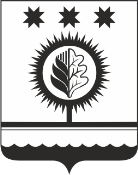 ЧУВАШСКАЯ РЕСПУБЛИКАÇĚМĚРЛЕ МУНИЦИПАЛЛĂОКРУГĔН АДМИНИСТРАЦИЙĚЙЫШĂНУ26.01.2024  62 № Çěмěрле хулиАДМИНИСТРАЦИЯШУМЕРЛИНСКОГО МУНИЦИПАЛЬНОГО ОКРУГА ПОСТАНОВЛЕНИЕ26.01.2024 № 62   г. Шумерля